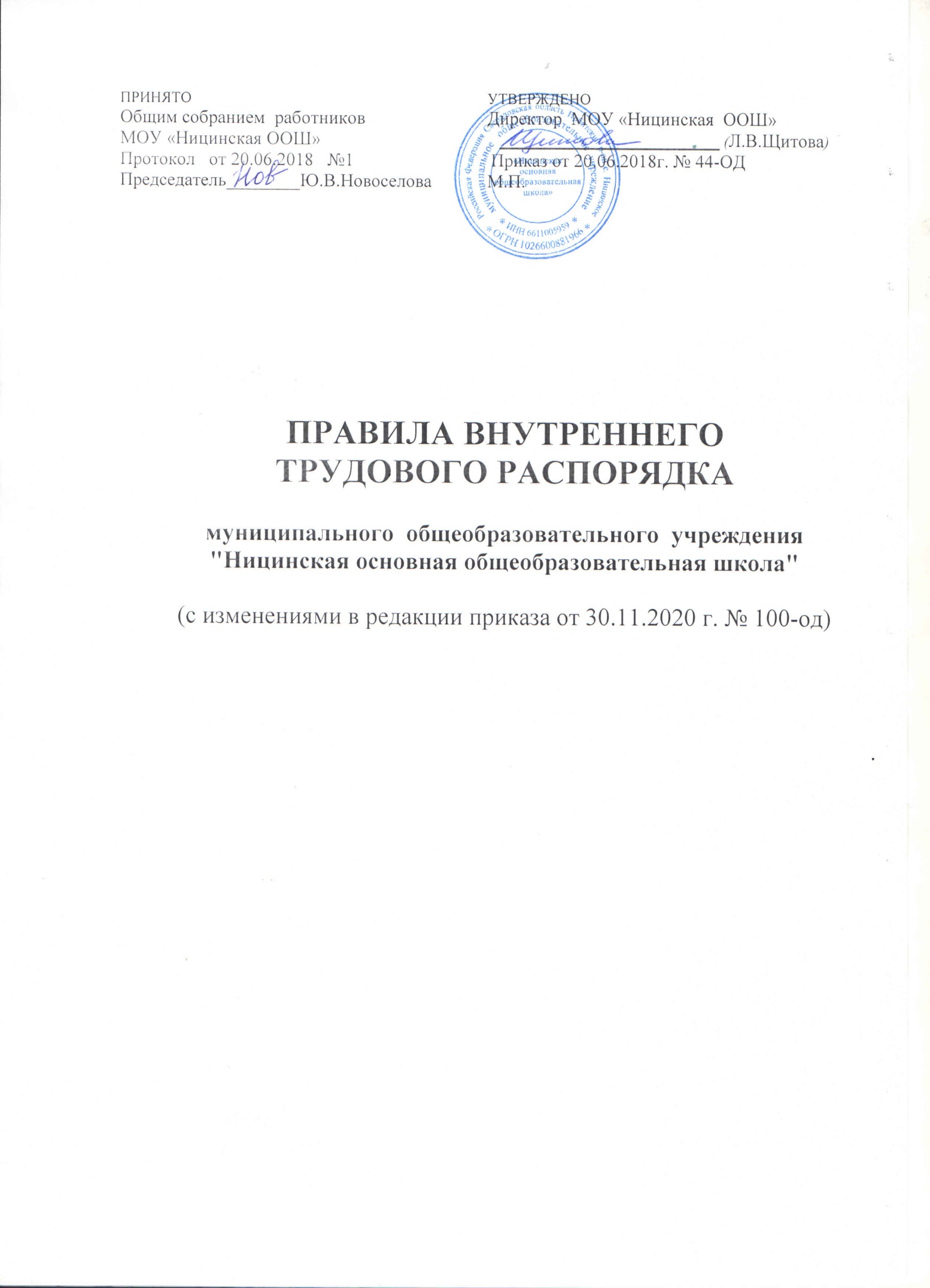 ОБЩИЕ ПОЛОЖЕНИЯ1.1. Настоящие Правила внутреннего трудового распорядка (далее Правила) разработаны и приняты в соответствии с Трудовым кодексом Российской Федерации, с учетом положений  Федерального закона РФ от 29.12.2012  № 273-ФЗ «Об образовании в Российской Федерации», на основе Типовых правил внутреннего трудового распорядка для работников общеобразовательных школ системы Министерства просвещения СССР (приказ МП СССР от 23.12.1985 г. № 223) и устава муниципального  общеобразовательного учреждения "Ницинская основная общеобразовательная школа" (далее – Школа). 1.2. Настоящие Правила утверждены директором Школы с учетом мнения первичной профсоюзной организации, путем согласования с профсоюзным комитетом.1.3. Настоящие Правила являются приложением к Коллективному договору.1.4. Правила внутреннего распорядка регламентируют порядок приема и увольнения работников, основные права, обязанности и ответственность сторон трудового договора, режим работы, время отдыха, применяемые к работникам меры поощрения и взыскания, а также иные вопросы регулирования трудовых отношений.1.5. Настоящие Правила утверждаются с целью способствовать дальнейшему укреплению трудовой дисциплины, рациональному использованию рабочего времени и создания условий для эффективной работы. 1.6. При приеме на работу  работодатель обязан ознакомить с настоящими Правилами работника под роспись.ПОРЯДОК ПРИЕМА, ПЕРЕВОДА И УВОЛЬНЕНИЯ РАБОТНИКОВ2.1. Трудовые отношения возникают между работником и работодателем на основании трудового договора, заключаемого ими в соответствии с Трудовым кодексом РФ (далее – ТК РФ). 2.2. Трудовой договор заключается в письменной форме в двух экземплярах, каждый из которых подписывается сторонами, один экземпляр передается работнику, другой хранится у работодателя в личном деле работника. 2.3. Трудовой договор между работником и работодателем заключается по общему правилу на неопределенный срок,  либо на определенный срок (срочный трудовой договор) согласно ст. 58, 59 Трудового Кодекса РФ. 2.4. При заключении трудового договора лицо, поступающее на работу, предъявляет работодателю:- паспорт или иной документ, удостоверяющий личность;- трудовую книжку и (или) сведения о трудовой деятельности, за исключением случаев, если трудовой договор заключается впервые;- документ, подтверждающий регистрацию в системе индивидуального (персонифицированного) учета, в том числе в форме электронного документа;- документы воинского учёта - для военнообязанных и лиц, подлежащих призыву на военную службу;- документ об образовании, о квалификации или наличии специальных знаний — при поступлении на работу, требующую специальных знаний или специальной подготовки;- справку о наличии (отсутствии) судимости и (или) факта уголовного преследования либо о прекращении уголовного преследования по реабилитирующим основаниям, выданную в порядке и по форме, которые устанавливаются федеральным органом исполнительной власти, осуществляющим функции по выработке и реализации государственной политики и нормативно-правовому регулированию в сфере внутренних дел.В целях охраны здоровья населения, предупреждения возникновения и распространения заболеваний лица, поступающие на работу в учреждение, подлежат обязательному предварительному медицинскому осмотру в соответствии с действующим законодательством.При заключении трудового договора впервые работодателем оформляется трудовая книжка. В случае, если на лицо, поступающее на работу впервые, не был открыт индивидуальный лицевой счет, работодателем представляются в соответствующий территориальный орган Пенсионного фонда Российской Федерации сведения, необходимые для регистрации указанного лица в системе индивидуального (персонифицированного) учета.2.4.1. К занятию педагогической деятельностью по основным общеобразовательным программам допускаются лица, обучающиеся по образовательным программам высшего образования по специальностям и направлениям подготовки «Образование и педагогические науки» и успешно прошедшие промежуточную аттестацию не менее чем за три года обучения, а по дополнительным общеобразовательным программам - лица, обучающиеся по образовательным программам высшего образования по специальностям и направлениям подготовки, соответствующим направленности дополнительных общеобразовательных программ, и успешно прошедшие промежуточную аттестацию не менее чем за два года обучения.Обучающийся при наличии в учреждении, потребности в педагогических работниках представляет работодателю:- документы, предусмотренные пунктом 2.4, за исключением
документов об образовании и о квалификации; - характеристику обучающегося, выданную организацией, осуществляющей образовательную деятельность, в которой он обучается; - справку о периоде обучения по образцу, самостоятельно установленному организацией, осуществляющей образовательную деятельность, в которой он обучается, подтверждающую успешное прохождение им промежуточной аттестации не менее чем за три года обучения по образовательной программе высшего
образования по специальностям и направлениям подготовки «Образование и педагогические науки» (для допуска к занятию педагогической деятельностью по основным общеобразовательным программам) или не менее чем за два года обучения по образовательным программам высшего образования по специальностям и направлениям подготовки, соответствующим направленности дополнительных общеобразовательных
программ (для допуска к занятию педагогической деятельностью по дополнительным общеобразовательным программам), с указанием перечня освоенных обучающимся учебных предметов, курсов, дисциплин (модулей), практики и общего количества часов, предусмотренных программами учебных предметов, курсов,
дисциплин (модулей).Работодатель проверяет документы, представленные обучающимся, на предмет отсутствия ограничений к занятию педагогической деятельностью, предусмотренных статьей 331 Трудового кодекса Российской Федерации. В случае представления обучающимся неполного комплекта документов или выявления у обучающегося ограничений к занятию педагогической деятельностью, предусмотренных статьей 331 Трудового кодекса Российской Федерации, работодатель возвращает представленные документы обучающемуся с указанием причин возврата. С обучающимся, представившим полный комплект документов и не имеющим ограничений к занятию педагогической деятельностью, предусмотренных статьей 331 Трудового кодекса Российской Федерации, работодатель проводит собеседование с целью оценки подготовленности обучающегося к занятию педагогической деятельностью по основным или дополнительным общеобразовательным программам, а также с целью определения соответствия образовательной программы высшего образования направленности дополнительной общеобразовательной программы (в отношении обучающихся, претендующих на занятие педагогической деятельностью по дополнительным общеобразовательным программам. Решение о допуске обучающегося к педагогической деятельности принимается работодателем по результатам проведенного с ним собеседования. В случае принятия решения о допуске обучающегося к педагогической деятельности работодатель заключает с ним трудовой договор в соответствии с Трудовым кодексом Российской Федерации. 2.5. При приёме на работу по совместительству работник не предъявляет трудовую книжку в случае, если по основному месту работы работодатель ведет трудовую книжку на данного работника или если в соответствии с Трудовым кодексом Российской Федерации, иным федеральным законом трудовая книжка на работника не оформлялась. При приёме на работу по совместительству, требующую специальных знаний, работодатель имеет право потребовать от работника предъявления документа об образовании и (или) о квалификации либо его надлежаще заверенной копии, а при приеме на работу с вредными и (или) опасными условиями труда - справку о характере и условиях труда по основному месту работы.2.6. До подписания трудового договора при приеме на работу (а также при переводе работающего работника на другую работу в ОУ) работодатель обязан ознакомить работника под роспись:- с Уставом школы и коллективным договором;- с  настоящими Правилами внутреннего трудового распорядка;- локальными нормативными актами, непосредственно связанными с трудовой деятельностью работника;- провести первичный инструктаж по охране труда, противопожарной безопасности с записью в журнале «Первичный инструктаж по охране труда» и «Первичный противопожарный инструктаж», а также — проинформировать об условиях труда и его оплате.2.7. По соглашению сторон при заключении трудового договора в нем может быть предусмотрено условие об испытании (ст. 70 Трудового Кодекса РФ) работника в целях проверки его соответствия поручаемой работе. Срок испытания не может превышать трех месяцев, а для заместителей директора, главного бухгалтера - шести месяцев. При заключении трудового договора на срок от двух до шести месяцев испытание не может превышать двух недель.  Испытание не устанавливается:- для беременных женщин и женщин, имеющих детей в возрасте до полутора лет;-  несовершеннолетних лиц;- лиц, окончивших образовательное учреждение профессионального образования и поступающих на работу по полученной специальности впервые в течение года со дня окончания образовательного учреждения;- лиц, приглашенных на работу в порядке перевода;- лиц, заключающих трудовой договор на срок до двух месяцев и иных случаях, предусмотренных ст. 70 ТК РФ.2.8. Приём на работу оформляется приказом директора Школы, изданным  на основании заключенного трудового договора. Содержание приказа   должно соответствовать условиям заключённого трудового договора. Приказ  о приёме на работу объявляется работнику под роспись в трёхдневный срок со дня фактического начала работы. По требованию работника работодатель обязан выдать ему надлежаще заверенную копию указанного приказа. 2.9. Перевод на другую постоянную работу допускается только с письменного согласия работника. 2.10. Работодатель не вправе переводить или перемещать работника на работу, противопоказанную ему по состоянию здоровья.2.11. Основаниями прекращения трудового договора с работником являются:- соглашение сторон (ст. 78 ТК РФ);- истечение срока трудового договора (ст. 79 ТК РФ), за исключением случаев, когда трудовые отношения фактически продолжаются, и ни одна из сторон не потребовала их прекращения; - расторжение трудового договора по инициативе работника (ст. 80 ТК РФ);- расторжение трудового договора по инициативе работодателя (ст. 71 и 81 ТК РФ); - перевод работника по его просьбе или с его согласия на работу к другому работодателю или переход на выборную работу (должность);- отказ работника от продолжения работы в связи со сменой собственника имущества Школы, с изменением подведомственности (подчиненности) Школы либо ее реорганизацией, с изменением типа образовательной организации (ст.  75 ТК РФ); - отказ работника от продолжения работы в связи с изменением определенных сторонами условий трудового договора (ч. 4, ст. 74 ТК РФ);- отказ работника от перевода на другую работу, необходимого ему в соответствии с медицинским заключением, выданным в порядке, установленном федеральными законами и иными нормативными правовыми актами Российской Федерации, либо отсутствие у работодателя соответствующей работы (ч. 3 и 4 ст. 73 ТК РФ); - отказ работника от перевода на работу в другую местность вместе с работодателем (ч.1 ст. 72.1 ТК РФ);- обстоятельства, не зависящие от воли сторон (ст. 83 ТК РФ);- нарушение установленных ТК РФ или иным федеральным законом правил заключения трудового договора, если это нарушение исключает возможность продолжения работы (ст. 84 ТК РФ).2.12. Дополнительными основаниями прекращения трудового договора с педагогическими работниками являются:-   повторное в течение одного года грубое нарушение устава организации, осуществляющей образовательную деятельность;- применение, в том числе однократное, методов воспитания, связанных с физическим и (или) психическим насилием над личностью обучающегося, воспитанника.2.13. Работник имеет право расторгнуть трудовой договор в одностороннем порядке, предупредив об этом работодателя письменно за две недели. По истечении срока предупреждения, работник вправе прекратить работу. 2.14. По договоренности между работником и работодателем трудовой договор может быть расторгнут и до истечения срока предупреждения об увольнении. 2.15. Прекращение (расторжение) трудового договора по другим причинам может иметь место только по основаниям и с соблюдением порядка и процедур, предусмотренных ТК РФ. 2.16. Прекращение трудового договора оформляется приказом директора Школы, с которым работник должен ознакомиться под роспись. Если приказ невозможно довести до сведения работника или он отказывается ознакомиться с ним под роспись, в приказе производиться соответствующая запись. 2.17. Днём прекращения трудового договора во всех случаях является последний день работы работника, за исключением случаев, когда работник фактически не работал, но за ним, в соответствии с ТК РФ или иным федеральным законом, сохранялось место работы (должность).2.18. В день прекращения трудового договора работодатель обязан выдать работнику трудовую книжку или предоставить сведения о трудовой деятельности (статья 66.1 ТК РФ) у данного работодателя и произвести с ним расчет в соответствии со статьей 140 ТК РФ. По письменному заявлению работника работодатель также обязан выдать ему заверенные надлежащим образом копии документов, связанных с работой.Запись в трудовую книжку и внесение информации в сведения о трудовой деятельности (статья 66.1 ТК РФ) об основании и о причине прекращения трудового договора должны производиться в точном соответствии с формулировками ТК РФ или иного федерального закона и со ссылкой на соответствующие статью, часть статьи, пункт статьи ТК РФ или иного федерального закона.2.19. В случае, когда в день прекращения трудового договора выдать работнику трудовую книжку или предоставить сведения о трудовой деятельности у данного работодателя невозможно, работодатель должен руководствоваться пунктом 6 статьи 84.1. ТК РФ.3. ОСНОВНЫЕ ПРАВА, ОБЯЗАННОСТИ И ОТВЕТСТВЕННОСТЬСТОРОН ТРУДОВОГО ДОГОВОРА 3.1. Работник Школы имеет права и обязанности, предусмотренные Законодательством РФ, коллективным договором и иными локальными актами Школы, трудовым договором. 3.2. Работник Школы имеет право на:1) заключение, изменение и расторжение трудового договора в порядке и на условиях, которые установлены настоящим Кодексом, иными федеральными законами;2) предоставление ему работы, обусловленной трудовым договором;3) рабочее место, соответствующее государственным нормативным требованиям охраны труда и условиям, предусмотренным коллективным договором;4) своевременную и в полном объеме выплату заработной платы в соответствии со своей квалификацией, сложностью труда, количеством и качеством выполненной работы; заработная плата выплачивается 2 раза в месяц: за первую половину отработанного месяца выплачивать 17 числа текущего месяца, за вторую половину отработанного месяца - 4 числа следующего месяца. 5) отдых, обеспечиваемый установлением нормальной продолжительности рабочего времени, сокращенного рабочего времени для отдельных профессий и категорий работников, предоставлением еженедельных выходных дней, нерабочих праздничных дней, оплачиваемых ежегодных отпусков;6) полную достоверную информацию об условиях труда и требованиях охраны труда на рабочем месте, включая реализацию прав, предоставленных законодательством о специальной оценке условий труда; 7) подготовку и дополнительное профессиональное образование в порядке, установленном настоящим Кодексом, иными федеральными законами; 8) объединение, включая право на создание профессиональных союзов и вступление в них для защиты своих трудовых прав, свобод и законных интересов;9) участие в управлении организацией в предусмотренных ТК РФ, иными федеральными законами и коллективным договором формах;10) ведение коллективных переговоров и заключение коллективных договоров и соглашений через своих представителей, а также на информацию о выполнении коллективного договора, соглашений;11) защиту своих трудовых прав, свобод и законных интересов всеми не запрещенными законом способами;12) разрешение индивидуальных и коллективных трудовых споров, включая право на забастовку, в порядке, установленном настоящим Кодексом, иными федеральными законами;13) возмещение вреда, причиненного ему в связи с исполнением трудовых обязанностей, и компенсацию морального вреда в порядке, установленном ТК РФ, иными федеральными законами;14) обязательное социальное страхование в случаях, предусмотренных федеральными законами;15) занятие должностей имеют лица, отвечающие квалификационным требованиям, указанным в квалификационных справочниках, и (или) профессиональным стандартам.Помимо вышеуказанных прав, педагогические работники наделяются следующими академическими правами и свободами:1) свобода преподавания, свободное выражение своего мнения, свобода от вмешательства в профессиональную деятельность;2) свобода выбора и использования педагогически обоснованных форм, средств, методов обучения и воспитания;3) право на творческую инициативу, разработку и применение авторских программ и методов обучения, и воспитания в пределах реализуемой образовательной программы, отдельного учебного предмета, курса, дисциплины (модуля);4) право на выбор учебников, учебных пособий, материалов и иных средств обучения и воспитания в соответствии с образовательной программой и в порядке, установленном законодательством об образовании;5) право на участие в разработке образовательных программ, в том числе учебных планов, календарных учебных графиков, рабочих учебных предметов, курсов, дисциплин (модулей), методических материалов и иных компонентов образовательных программ;6) право на осуществление научной, научно-технической, творческой, исследовательской деятельности, участие в экспериментальной и международной деятельности, разработках и во внедрении инноваций;7) право на бесплатное пользование библиотеками и информационными ресурсами, а также доступ в порядке, установленном локальными нормативными актами организации, осуществляющей образовательную деятельность, к информационно-телекоммуникационным сетям и базам данных, учебным и методическим материалам, музейным фондам, материально-техническим средствам обеспечения образовательной деятельности, необходимым для качественного осуществления педагогической, научной или исследовательской деятельности в организациях, осуществляющих образовательную деятельность;8) право на бесплатное пользование образовательными, методическими и научными услугами организации, осуществляющей образовательную деятельность, в порядке, установленном законодательством Российской Федерации или локальными нормативными актами;9) право на участие в управлении образовательной организацией, в том числе в коллегиальных органах управления, в порядке, установленном уставом этой организации;10) право на участие в обсуждении вопросов, относящихся к деятельности образовательной организации, в том числе через органы управления и общественные организации;11) право на объединение в общественные профессиональные организации в формах и в порядке, которые установлены законодательством Российской Федерации;12) право на обращение в комиссию по урегулированию споров между участниками образовательных отношений;13) право на защиту профессиональной чести и достоинства, на справедливое и объективное расследование нарушения норм профессиональной этики педагогических работников;3.4.  Академические права и свободы, указанные в п. 3.3, должны осуществляться с соблюдением прав и свобод других участников образовательных отношений, требований законодательства Российской Федерации, норм профессиональной этики педагогических работников, закрепленных в локальных нормативных актах ОУ.3.5.  Педагогические работники имеют следующие трудовые права и социальные гарантии:1) право на сокращенную продолжительность рабочего времени; 2) право на дополнительное профессиональное образование по профилю педагогической деятельности не реже чем один раз в три года;3) право на ежегодный основной удлиненный оплачиваемый отпуск, продолжительность которого определяется Правительством Российской Федерации;4) право на длительный отпуск сроком до одного года не реже чем через каждые десять лет непрерывной педагогической работы в порядке, установленном федеральным органом исполнительной власти, осуществляющим функции по выработке государственной политики и нормативно-правовому регулированию в сфере образования;5) право на досрочное назначение трудовой пенсии по старости в порядке, установленном законодательством Российской Федерации;6) право на предоставление педагогическим работникам, состоящим на учете в качестве нуждающихся в жилых помещениях, вне очереди жилых помещений по договорам социального найма, право на предоставление жилых помещений специализированного жилищного фонда;7) педагогическим работникам Школы, участвующим по решению уполномоченных органов исполнительной власти в проведении единого государственного экзамена в рабочее время и освобожденным от основной работы на период проведения единого государственного экзамена, предоставляются гарантии и компенсации, установленные трудовым законодательством и иными актами, содержащими нормы трудового права. Педагогическим работникам, участвующим в проведении единого государственного экзамена, выплачивается компенсация за работу по подготовке и проведению единого государственного экзамена. Размер и порядок выплаты указанной компенсации устанавливаются Свердловской областью за счет бюджетных ассигнований бюджета Свердловской области, выделяемых на проведение единого государственного экзамена;8) педагогические работники, проживающие и работающие в сельских населенных пунктах, рабочих поселках (поселках городского типа), имеют право на предоставление компенсации расходов на оплату жилых помещений, отопления и освещения. Размер, условия и порядок возмещения расходов, связанных с предоставлением указанных мер социальной поддержки педагогическим работникам Школы, устанавливаются законодательством Свердловской области и обеспечиваются за счет бюджетных ассигнований бюджета Свердловской области;9) педагогические работники, проживающие и работающие в сельских населенных пунктах, рабочих поселках (поселках городского типа), имеют право на предоставление компенсации расходов на оплату жилых помещений, отопления и освещения.10) иные трудовые права, меры социальной поддержки, установленные федеральными законами и законодательными актами Свердловской области.3.6.  Работник обязан:1) добросовестно исполнять свои трудовые обязанности, возложенные на него трудовым договором;2) соблюдать настоящие правила внутреннего трудового распорядка;3) соблюдать трудовую дисциплину;4) выполнять установленные нормы труда; 5) соблюдать требования по охране труда и обеспечению безопасности труда; 6) бережно относиться к имуществу работодателя (в том числе к имуществу третьих лиц, находящемуся у работодателя, если работодатель несет ответственность за сохранность этого имущества) и других работников; 7) незамедлительно сообщить работодателю либо непосредственному руководителю о возникновении ситуации, представляющей угрозу жизни и здоровью людей, сохранности имущества работодателя (в том числе имущества третьих лиц, находящегося у работодателя, если работодатель несет ответственность за сохранность этого имущества).3.7. Помимо вышеуказанных обязанностей, педагогические работники имеют следующие обязанности:1) осуществлять свою деятельность на высоком профессиональном уровне, обеспечивать в полном объеме реализацию преподаваемых учебных предмета, курса, дисциплины (модуля) в соответствии с утвержденной рабочей программой;2) соблюдать правовые, нравственные и этические нормы, следовать требованиям профессиональной этики;3) уважать честь и достоинство обучающихся и других участников образовательных отношений;4) развивать у обучающихся познавательную активность, самостоятельность, инициативу, творческие способности, формировать гражданскую позицию, способность к труду и жизни в условиях современного мира, формировать у обучающихся культуру здорового и безопасного образа жизни;5) применять педагогически обоснованные и обеспечивающие высокое качество образования формы, методы обучения и воспитания;6) учитывать особенности психофизического развития обучающихся и состояние их здоровья, соблюдать специальные условия, необходимые для получения образования лицами с ограниченными возможностями здоровья, взаимодействовать при необходимости с медицинскими организациями;7) систематически повышать свой профессиональный уровень;8) проходить аттестацию на соответствие занимаемой должности в порядке, установленном законодательством об образовании;9) проходить в соответствии с трудовым законодательством предварительные при поступлении на работу и периодические медицинские осмотры, а также внеочередные медицинские осмотры по направлению работодателя;10) проходить в установленном законодательством Российской Федерации порядке обучение и проверку знаний и навыков в области охраны труда;11) соблюдать устав Школы, настоящие правила внутреннего трудового распорядка.3.8.  Педагогический работник Школы не вправе оказывать платные образовательные услуги обучающимся в Школе, если это приводит к конфликту интересов педагогического работника.3.9. Педагогическим работникам запрещается использовать образовательную деятельность для политической агитации, принуждения обучающихся к принятию политических, религиозных или иных убеждений либо отказу от них, для разжигания социальной, расовой, национальной или религиозной розни, для агитации, пропагандирующей исключительность, превосходство либо неполноценность граждан по признаку социальной, расовой, национальной, религиозной или языковой принадлежности, их отношения к религии, в том числе посредством сообщения обучающимся недостоверных сведений об исторических, о национальных, религиозных и культурных традициях народов, а также для побуждения обучающихся к действиям, противоречащим Конституции Российской Федерации. 3.10.  Педагогические работники несут ответственность за неисполнение или ненадлежащее исполнение возложенных на них обязанностей в порядке и в случаях, которые установлены федеральными законами. Неисполнение или ненадлежащее исполнение педагогическими работниками обязанностей, предусмотренных пунктом 3.7. настоящих Правил, учитывается при прохождении ими аттестации.3.11. Директор Школы в соответствии с законодательством Российской Федерации и уставом Школы назначается учредителем Школы – Управлением образования Ирбитского муниципального образования.Кандидаты на должность руководителя Школы и ее руководитель проходят обязательную аттестацию.3.12. Работодатель в лице директора школы имеет право:1) заключать, изменять и расторгать трудовые договоры с работниками в порядке и на условиях, установленных ТК РФ и иными федеральными законами;2) вести коллективные переговоры и заключать коллективные договоры;3) поощрять работников за добросовестный эффективный труд;4) требовать от работников исполнения ими трудовых обязанностей и бережного отношения к имуществу работодателя (в том числе к имуществу третьих лиц, находящемуся у работодателя, если работодатель несет ответственность за сохранность этого имущества) и других работников, соблюдения настоящих правил внутреннего трудового распорядка;5) привлекать работников к дисциплинарной и материальной ответственности в порядке, установленном ТК РФ, иными федеральными законами; 6) принимать локальные нормативные акты; 7) создавать объединения работодателей в целях представительства и защиты своих интересов и вступать в них; 8) создавать производственный совет - совещательный орган, образуемый на добровольной основе из числа работников Школы, имеющих, как правило, достижения в труде, для подготовки предложений по совершенствованию производственной деятельности, отдельных производственных процессов, внедрению новой техники и новых технологий, повышению производительности труда и квалификации работников;9) реализовывать права, предоставленные ему законодательством о специальной оценке условий труда. 3.13. Директору Школы предоставляются в порядке, установленном Правительством Российской Федерации  права, социальные гарантии и меры социальной поддержки, предусмотренные для педагогических работников  подпунктами 3, 5,  8 пункта 3.5  настоящих Правил.3.14. Работодатель в лице директора Школы обязан:1) соблюдать трудовое законодательство и иные нормативные правовые акты, содержащие нормы трудового права, локальные нормативные акты, условия коллективного договора, соглашений и трудовых договоров; 2) предоставлять работникам работу, обусловленную трудовым договором; 3) обеспечивать безопасность и условия труда, соответствующие государственным нормативным требованиям охраны труда; 4) обеспечивать работников оборудованием, инструментами, технической документацией и иными средствами, необходимыми для исполнения ими трудовых обязанностей; 5) обеспечивать работникам равную оплату за труд равной ценности; 6) выплачивать в полном размере причитающуюся работникам заработную плату в сроки, установленные в соответствии с ТК РФ, коллективным договором, настоящими Правилами, трудовыми договорами; 7) вести коллективные переговоры, а также заключать коллективный договор в порядке, установленном ТК РФ; 8) предоставлять представителям работников полную и достоверную информацию, необходимую для заключения коллективного договора, соглашения и контроля за их выполнением; 9) знакомить работников под роспись с принимаемыми локальными нормативными актами, непосредственно связанными с их трудовой деятельностью; 10) своевременно выполнять предписания федерального органа исполнительной власти, уполномоченного на осуществление федерального государственного надзора за соблюдением трудового законодательства и иных нормативных правовых актов, содержащих нормы трудового права, других федеральных органов исполнительной власти, осуществляющих государственный контроль (надзор) в установленной сфере деятельности, уплачивать штрафы, наложенные за нарушения трудового законодательства и иных нормативных правовых актов, содержащих нормы трудового права; 11) рассматривать представления соответствующих профсоюзных органов, иных избранных работниками представителей о выявленных нарушениях трудового законодательства и иных актов, содержащих нормы трудового права, принимать меры по устранению выявленных нарушений и сообщать о принятых мерах указанным органам и представителям; 12) создавать условия, обеспечивающие участие работников в управлении Школой в предусмотренных ТК РФ, иными федеральными законами и коллективным договором формах; 13) обеспечивать бытовые нужды работников, связанные с исполнением ими трудовых обязанностей; 14) осуществлять обязательное социальное страхование работников в порядке, установленном федеральными законами; 15) возмещать вред, причиненный работникам в связи с исполнением ими трудовых обязанностей, а также компенсировать моральный вред в порядке и на условиях, которые установлены ТК РФ, другими федеральными законами и иными нормативными правовыми актами Российской Федерации; 16) исполнять иные обязанности, предусмотренные трудовым законодательством, в том числе законодательством о специальной оценке условий труда, и иными нормативными правовыми актами, содержащими нормы трудового права, коллективным договором, соглашениями, локальными нормативными актами и трудовыми договорами. 3.15. Работодатель в лице директора Школы обязан отстранить от работы (не допускать к работе) работника:1) появившегося на работе в состоянии алкогольного, наркотического или иного токсического опьянения; 2) не прошедшего в установленном порядке обучение и проверку знаний и навыков в области охраны труда; 3) не прошедшего в установленном порядке обязательный медицинский осмотр, а также обязательное психиатрическое освидетельствование в случаях, предусмотренных ТК РФ, другими федеральными законами и иными нормативными правовыми актами Российской Федерации;  4) при выявлении в соответствии с медицинским заключением, выданным в порядке, установленном федеральными законами и иными нормативными правовыми актами Российской Федерации, противопоказаний для выполнения работником работы, обусловленной трудовым договором; 5) в случае приостановления действия на срок до двух месяцев специального права работника (лицензии, права на управление транспортным средством, права на ношение оружия, другого специального права) в соответствии с федеральными законами и иными нормативными правовыми актами Российской Федерации, если это влечет за собой невозможность исполнения работником обязанностей по трудовому договору и если невозможно перевести работника с его письменного согласия на другую имеющуюся у работодателя работу (как вакантную должность или работу, соответствующую квалификации работника, так и вакантную нижестоящую должность или нижеоплачиваемую работу), которую работник может выполнять с учетом его состояния здоровья. При этом работодатель обязан предлагать работнику все отвечающие указанным требованиям вакансии, имеющиеся у него в данной местности. Предлагать вакансии в других местностях работодатель обязан, если это предусмотрено коллективным договором, соглашениями, трудовым договором; 6) по требованию органов или должностных лиц, уполномоченных федеральными законами и иными нормативными правовыми актами Российской Федерации; 7) в других случаях, предусмотренных ТК РФ, другими федеральными законами и иными нормативными правовыми актами Российской Федерации. 3.16. Работодатель отстраняет от работы (не допускает к работе) работника на весь период времени до устранения обстоятельств, явившихся основанием для отстранения от работы или недопущения к работе, если иное не предусмотрено ТК РФ, другими федеральными законами. 3.17. Руководители и иные должностные лица организаций, виновные в нарушении трудового законодательства и иных нормативных правовых актов, содержащих нормы трудового права, несут ответственность в случаях и порядке, которые установлены ТК РФ и иными федеральными законами.3.18. Директор Школы несет ответственность за руководство образовательной, научной, воспитательной работой и организационно-хозяйственной деятельностью Школы, в том числе материальную в соответствии с действующим законодательством.4. РАБОЧЕЕ ВРЕМЯ И ВРЕМЯ ОТДЫХА4.1. Рабочее время – время, в течение которого работник в соответствии с настоящими Правилами внутреннего трудового распорядка Школы и условиями трудового договора должен исполнять трудовые обязанности, а также иные периоды времени, которые в соответствии с ТК, другими федеральными законами и иными нормативными правовыми актами Российской Федерации относятся к рабочему времени (статья 91 ТК РФ).  В Школе установлена 5-ти дневная рабочая неделя с двумя выходными днями: суббота и воскресенье. Режим работы: с 8 часов 00 минут до 17 часов 00 минутПерерыв для отдыха и питания: - для педагогических работников устанавливается в соответствии с пунктом 4.16 настоящих правил;- для непедагогических работников с 12 часов 00 минут до 13  часов 00 минут.4.2. Продолжительность рабочего дня для руководящего, административно-хозяйственного, обслуживающего и учебно-вспомогательного персонала определяется графиком работы, составленным из расчета 40-часовой рабочей недели. Для женщин, работающих в сельской местности устанавливается 36-часовая рабочая неделя (при этом заработная плата выплачивается в том же размере, что и при полной рабочей неделе). Графики работы утверждаются директором Школы по согласованию с первичной профсоюзной организацией и предусматривают время начала и окончания работы, перерыва для отдыха и питания. Графики объявляются работнику под роспись и вывешиваются на видном месте, не позднее, чем за один месяц до их введения в действие. 4.3. Сменный график работы (1/2) с суммированным учетом рабочего времени устанавливается для следующих должностей:- сторож.4.3. Продолжительность рабочего дня для Педагогических работников определяется расписаниями и графиками занятий исходя из сокращенной продолжительности рабочего времени не более 36 часов в неделю.Конкретная продолжительность рабочего времени педагогического работника определяется в зависимости от занимаемой педагогической должности, в соответствии с приказом Минобрнауки России от 22.12.2014 N 1601 "О продолжительности рабочего времени (нормах часов педагогической работы за ставку заработной платы) педагогических работников и о порядке определения учебной нагрузки педагогических работников, оговариваемой в трудовом договоре".   Все педагогические работники Школы обязаны являться на работу не позже чем за 15 мин до начала урока и быть на своем рабочем месте, считаться свободными после окончания их и внеклассных мероприятий.  4.4. К другой часть педагогической работы, определяемой с учетом должностных обязанностей, предусмотренных квалификационными характеристиками по должностям, занимаемым работниками, ведущими преподавательскую работу относится:- подготовка к осуществлению образовательной деятельности и выполнению обязанностей по обучению, воспитанию обучающихся и (или) организации образовательной деятельности, участие в разработке рабочих программ предметов, курсов, дисциплин (модулей) (в соответствии с требованиями федеральных государственных образовательных стандартов и с правом использования как типовых, так и авторских рабочих программ), изучение индивидуальных способностей, интересов и склонностей обучающихся;- выполнение обязанностей, связанных с участием в работе педагогических советов, методических советов (объединений), работой по проведению родительских собраний;- выполнение дополнительной индивидуальной и (или) групповой работы с обучающимися, участие в оздоровительных, воспитательных и других мероприятиях, проводимых в целях реализации образовательных программ в организации, включая участие в концертной деятельности, конкурсах, состязаниях, спортивных соревнованиях, тренировочных сборах, экскурсиях, других формах учебной деятельности (с указанием в локальном нормативном акте, коллективном договоре порядка и условий выполнения работ);- периодические кратковременные дежурства в организации в период осуществления образовательного процесса, которые при необходимости организуются в целях подготовки к проведению занятий, наблюдения за выполнением режима дня обучающимися, обеспечения порядка и дисциплины в течение учебного времени, в том числе во время перерывов между занятиями, устанавливаемых для отдыха обучающихся различной степени активности, приема ими пищи;- ведение журналов и дневников обучающихся в электронной форме;- организация и проведение методической и диагностической и консультативной помощи родителям (законным представителям) обучающихся.  Выполнение указанной работы осуществляется в порядке, предусмотренном локальными нормативными актами, графиками и расписаниями. 4.5. Педагогические работники привлекаются к дежурству по учреждению в дни их работы, не ранее чем за 20 минут до начала учебных занятий и не позднее 20 минут после окончания последнего учебного занятия4.6. Учебная нагрузка, объем которой больше или меньше нормы часов за ставку заработной платы, устанавливается только с письменного согласия работника.4.7. Предварительная учебная нагрузка на новый учебный год устанавливается до ухода педагога в очередной отпуск.При определении объема учебной нагрузки должна обеспечиваться преемственность классов, если это возможно по сложившимся в школе условиям труда.4.8. Установленный в начале учебного года объем учебной нагрузки не может быть уменьшен в течение учебного года по инициативе администрации Школы, за исключением случаев уменьшения количества часов по учебным планам и программам, сокращения количества классов, а также других случаев, подпадающих под условия, предусмотренные ст. 74 ТК РФ).4.9. В зависимости от количества часов, предусмотренных учебным планом, учебная нагрузка педагогических работников может быть разной в первом и втором учебных полугодиях.4.10. По решению руководителя Школы педагогическим работникам предоставляется один свободный от занятий день в неделю с целью использования его для дополнительного профессионального образования, самообразования, подготовки к занятиям.4.11. В период осенних, зимних, весенних и летних каникул работодатель привлекает педагогических работников к педагогической и организационной работе в пределах времени, не превышающем их учебной нагрузки до начала каникул. 4.12. В период каникул рабочий день начинается в 9 часов и исчисляется исходя из почасовой учебной нагрузки. Отсутствие по личным и производственным причинам без согласования с работодателем не допускается. Опоздание считается нарушением трудовой дисциплины.4.13. Работодатель привлекает работника к сверхурочным работам с его письменного согласия либо без его согласия, либо с его письменного согласия и с учетом мнения профкома первичной профсоюзной организации в случаях, предусмотренных законодательством, в строгом соответствии со ст. 99 ТК РФ.4.14. Работодатель привлекает работников Школы к работе в выходные и нерабочие праздничные дни только с их письменного согласия в случае необходимости выполнения заранее непредвиденных работ, от срочного выполнения которых зависит в дальнейшем нормальная работа Школы. 4.15. Работодатель привлекает работников к работе в выходные и нерабочие праздничные дни без их согласия только в случаях, предусмотренных законодательством. 4.16. Учет рабочего времени организуется Школой в соответствии с требованиями действующего законодательства. Педагогическим работникам перерыв  для отдыха и питания предоставляется в соответствии с расписанием учебных занятий, продолжительностью 30 минут.  Перерыв должен совпадать с перерывом для приема пищи учащихся.   Местом для приема пищи в данном случае является столовая Школы, а местом отдыха – учительская.4.17. Выходными днями являются суббота и воскресенье. Перечень нерабочих и праздничных дней устанавливается трудовым законодательством РФ. Привлечение работников к работе в выходные и нерабочие праздничные дни производится с их письменного согласия в случаях, предусмотренных ТК РФ на основании приказа директора Школы.Помимо случаев, предусмотренных ТК РФ, привлечение отдельных работников школы (учителей и др.) к дежурству и к некоторым видам работ в выходные и нерабочие праздничные дни допускается с письменного согласия работника с учетом мнения профсоюзного органа на основании приказа директора Школы.4.18. Привлечение работников к работе в выходные и нерабочие праздничные дни без их согласия допускается в случаях, установленных законодательством.4.19. Работникам Школы представляется ежегодный оплачиваемый отпуск продолжительностью  28 календарных дней. Педагогическим работникам предоставляется удлиненный отпуск сроком 56 календарных дней в соответствии с постановление Правительства РФ от 14.05.2015 N 466 "О ежегодных основных удлиненных оплачиваемых отпусках". Отпуск предоставляется в соответствии с графиком, утверждаемым директором Школы и согласованным с профсоюзным комитетом не позднее, чем за две недели до наступления календарного года.4.20.График отпусков доводится до сведения работников и обязателен как для работодателя, так и для работника. Предоставление отпуска оформляется приказом  директора Школы .4.21. Преимущественное право на ежегодный отпуск в летнее или в любое удобное для них время имеют следующие работники:а) работники в возрасте до 18 лет;б) участники Великой Отечественной войны, инвалиды войны, ветераны боевых действий, в том числе инвалиды, ветераны труда;в) Герои Советского Союза, Герои Российской Федерации и полные кавалеры ордена Славы;г) лица, награжденные знаком "Почетный донор России";д) лица, получившие или перенесшие лучевую болезнь и другие заболевания, связанные с радиационным воздействием вследствие Чернобыльской катастрофы или с работами по ликвидации ее последствий, инвалиды вследствие Чернобыльской катастрофы, участники ликвидации катастрофы, граждане, эвакуированные из зоны отчуждения и переселенные из зоны отселения, и некоторые другие лица, подвергшиеся воздействию радиации в результате катастрофы на Чернобыльской АЭС, других аварий на атомных объектах военного и гражданского назначения, испытаний, учений и других работ, связанных с любыми видами ядерных установок;е) одинокие родители;ж) женщины, имеющие трех и более детей в возрасте до 14 лет  (ребенка инвалида в возрасте до 18 лет)з) работники, получившие трудовое увечье;и) иные работники при наличии у них путевок на лечение.        4.22. Дополнительный отпуск за работу во вредных условиях труда согласно Перечню профессий и должностей работников учреждения, занятых во вредных и (или) опасных  условиях труда и конкретная его продолжительность (Приложение № 1) устанавливается   по результатам специальной оценки условий труда.4.23. Работники имеют право на  дополнительный  отпуск с сохранением среднего заработка в случаях:а) рождения ребенка - 1 день;б) регистрации брака - 2 дня;в) регистрации брака детей работника - 1 день;г) смерти близких родственников - 3 дня.4.24. За каждые 10 лет непрерывной работы педагогические работники имеют право на  длительный отпуск сроком до 1 года. 4.25. По семейным обстоятельствам и другим уважительным причинам работнику по его письменному заявлению может быть предоставлен отпуск без сохранения заработной платы, продолжительность которого определяется по соглашению между работником и работодателем.Работодатель обязан на основании письменного заявления работника предоставить отпуск без сохранения заработной платы:участникам Великой Отечественной войны - до 35 календарных дней в году;работающим пенсионерам по старости (по возрасту) - до 14 календарных дней в году;родителям и женам (мужьям) военнослужащих, сотрудников органов внутренних дел, федеральной противопожарной службы, таможенных органов, сотрудников учреждений и органов уголовно-исполнительной системы, погибших или умерших вследствие ранения, контузии или увечья, полученных при исполнении обязанностей военной службы (службы), либо вследствие заболевания, связанного с прохождением военной службы (службы), - до 14 календарных дней в году;работающим инвалидам - до 60 календарных дней в году;работникам в случаях рождения ребенка, регистрации брака, смерти близких родственников - до пяти календарных дней;в других случаях, предусмотренных ТК РФ, иными федеральными законами либо коллективным договором.5. ПРИМЕНЯЕМЫЕ К РАБОТНИКАМ МЕРЫ ПООЩРЕНИЯ И ВЗЫСКАНИЯ5.1. Работодатель в праве применять к работникам добросовестно исполняющих трудовые обязанности, следующие меры поощрения: - объявление благодарности;-  единовременное премирование;- награждение ценным подарком, почетной грамотой;- представляет к награждению вышестоящими государственными (муниципальными) органами.5.2. Все меры поощрения применяются в порядке, предусмотренном локальными нормативными правовыми актами Школы, разработанные в соответствии с действующим законодательством. Все меры поощрения фиксируются приказом организации.5.3. За совершение дисциплинарного проступка, то есть неисполнение или ненадлежащее исполнение работником по его вине возложенных на него трудовых обязанностей, работодатель имеет право применить следующие дисциплинарные взыскания:- замечание;- выговор;- увольнение по соответствующим основаниям. 5.4. До применения дисциплинарного взыскания работодатель должен затребовать от работника письменное объяснение. Если по истечении двух рабочих дней указанное объяснение работником не предоставлено, то составляется соответствующий акт.Непредоставление работником объяснения не является препятствием для применения дисциплинарного взыскания. Дисциплинарное взыскание применяется не позднее одного месяца со дня обнаружения проступка, не считая времени болезни работника, пребывания его в отпуске, а также времени, необходимого на учет мнения представительного органа работников.  Дисциплинарное взыскание не может быть применено позднее шести месяцев со дня совершения проступка, а по результатам ревизии, проверки финансово-хозяйственной деятельности или аудиторской проверки - позднее двух лет со дня его совершения. В указанные сроки не включается время производства по уголовному делу. За каждый дисциплинарный проступок может быть применено только одно дисциплинарное взыскание.Приказ директора о применении дисциплинарного взыскания объявляется работнику под роспись в течение трех рабочих дней со дня его издания, не считая времени отсутствия работника на работе. Если работник отказывается ознакомиться с указанным приказом под роспись, то составляется соответствующий акт.  Дисциплинарное взыскание может быть обжаловано работником в государственную инспекцию труда и (или) органы по рассмотрению индивидуальных трудовых споров. 5.5. Если в течение года со дня применения дисциплинарного взыскания работник не будет подвергнут новому дисциплинарному взысканию, то он считается не имеющим дисциплинарного взыскания.  Работодатель до истечения года со дня применения дисциплинарного взыскания имеет право снять его с работника по собственной инициативе, просьбе самого работника, ходатайству его непосредственного руководителя или представительного органа работников. 5.6. Работодатель обязан рассмотреть заявление представительного органа работников о нарушении руководителем филиала, их заместителями трудового законодательства и иных актов, содержащих нормы трудового права, условий коллективного договора, соглашения и сообщить о результатах его рассмотрения в представительный орган работников.В случае, когда факт нарушения подтвердился, работодатель обязан применить к руководителю Школы, руководителю филиала, их заместителям дисциплинарное взыскание вплоть до увольнения. Для директора Школы работодателем является Управление образования Ирбитского муниципального образования.5.7. Работники, избранные в состав профсоюзного комитета, не могут быть подвергнуты дисциплинарному взысканию без предварительного согласия профкома Школы, а председатель этого комитета или профорганизатор - без предварительного согласия вышестоящего профсоюзного органа.7. ЗАКЛЮЧИТЕЛЬНЫЕ ПОЛОЖЕНИЯ	6.1.Правила внутреннего трудового распорядка сообщаются каждому работнику под расписку. Обо всех изменениях в Правилах внутреннего трудового распорядка сообщается всем работникам школыПриложение № 1Перечень отдельных должностей, профессий, которым устанавливается сокращенный рабочий день, компенсационный выплаты  и дополнительный отпуск за работу во вредных  и (или) опасных условиях трудаПРИНЯТООбщим собранием  работниковМОУ «Ницинская ООШ»Протокол   от 20.06.2018   №1Председатель________Ю.В.НовоселоваУТВЕРЖДЕНОДиректор  МОУ «Ницинская  ООШ»________________________ (Л.В.Щитова)  Приказ от 20.06.2018г. № 44-ОДМ.П.  п/п Наименование должности, профессииКомпенсационная выплата за работу во вредных условиях труда Сокращенный рабочий день,  Дополнительный отпуск за работу во вредных условиях труда 1ДиректорНе менее 4% (напряженность труда)36ч. не менее 72Заведующая столовойНе менее 4%(микроклимат)36ч.не менее 73Кухонный рабочийНе менее 4%(микроклимат, тяжесть труда)36ч.не менее 74Повар Не менее 4%(микроклимат, тяжесть труда)36ч.не менее 75УборщикНе менее 4%(тяжесть труда)36ч.  не менее 76Водитель автобусаНе менее 4%(шум, вибрация общая и локальная,   тяжесть и напряженность труда)- - 7МПОНе менее 4%(тяжесть и напряженность труда) 36ч.не менее 7